KENTUCKY STANDARD FOR WORLD LANGUAGE PROFICIENCYADAPTED FOR CLASSICAL LANGUAGES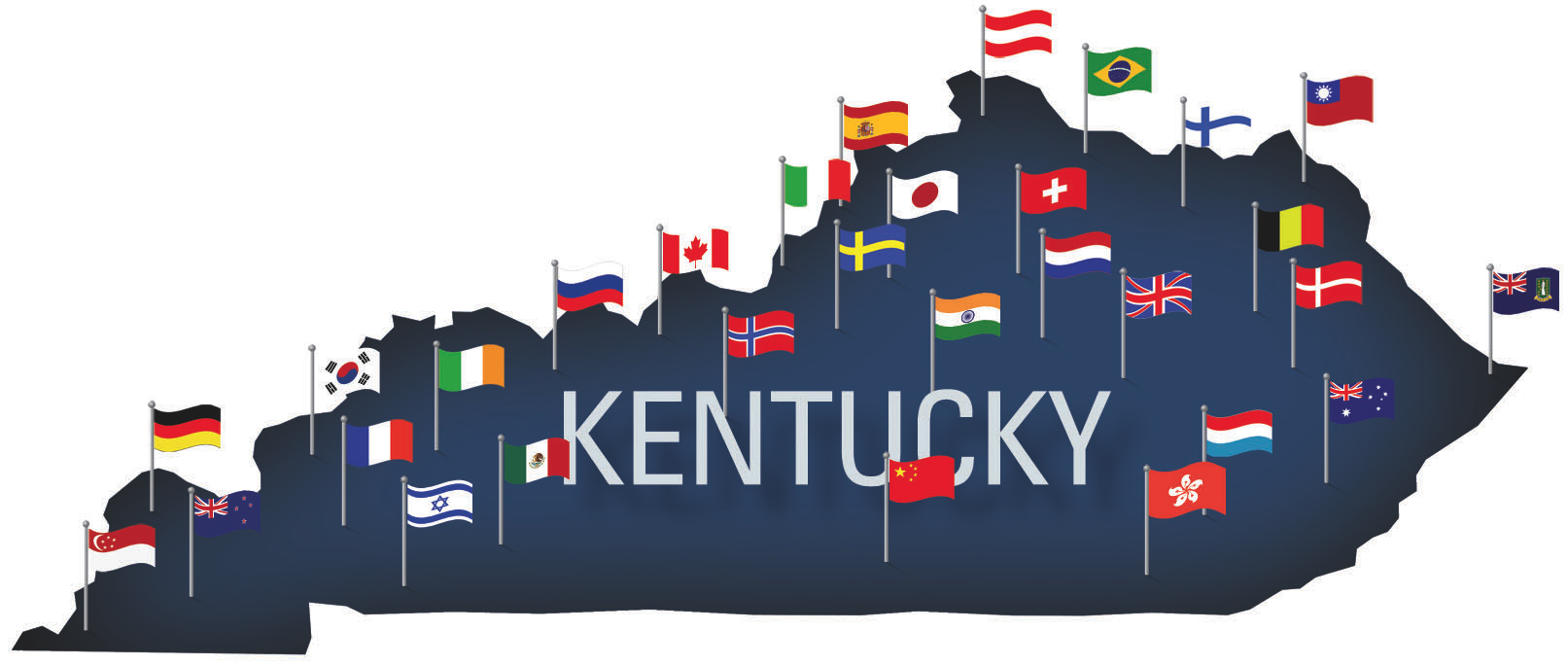 	Photo from the Kentucky Cabinet for Economic Development website ThinkKentucky.com.AcknowledgmentsThe Kentucky Department of Education would like to acknowledge and thank the following individuals for their contribution to the development of the 2014 Kentucky Standard for World Language Proficiency Adapted for Classical Languages:Andrew Golan 				Cynthia Shiroma 				Ann DennyFayette County Public Schools 		Jefferson County Public Schools 	Kentucky Educational TelevisionKelly Kusch 				Bari Clements 				Lucia Junker Covington Latin High School		Madison County Public Schools	Madison County Public SchoolsJarrod LuxBoone County Public SchoolsSTANDARDEvery learner will learn to understand and interpret the spoken and written forms of a classical language, and to present information, concepts and ideas in historical and relevant contemporary contexts.Through learning the language, they will gain an understanding of the perspectives of ancient cultures and compare the language and cultures learned with their own.Summary of Standards for Foreign Language Learning in the 21st CenturyCORE PERFORMANCE COMPETENCIESNOVICE LOW (NL) PROFICIENCY LEVELNOVICE MID (NM) PROFICIENCY LEVELNOVICE HIGH (NH) PROFICIENCY LEVELINTERMEDIATE LOW (IL) PROFICIENCY LEVELINTERMEDIATE MID (IM) PROFICIENCY LEVELINTERMEDIATE HIGH (IH) PROFICIENCY LEVELADVANCED LOW (AL) PROFICIENCY LEVELLanguage CompetenciesCultural Competencies1. Interpretive Listening (IL) and Reading (IR)I can interpret information, concepts, and ideas from a variety of adapted or authentic sources on a variety of topics.2: Interpersonal Communication (IC)I can exchange information, concepts, and ideas on a variety of topics. 3. Presentational Speaking (PS) and Writing (PW) I can present information, concepts, and ideas to an audience of listeners or readers on a variety of topics.4. Investigation of Cultures’ Products and Practices (CPP)I can use my language skills to investigate the world beyond my immediate environment. 5. Understanding of Cultures’ Perspectives (CP)I can use my language skills to recognize and understand others’ ways of thinking as well as my own.6. Application of Cultural Connections (CC)I can make my knowledge of language and understanding of classical cultures relevant to the modern world.INTERPRETIVEINTERPRETIVEINTERPERSONALPRESENTATIONALPRESENTATIONALListeningReadingCommunicationSpeakingWritingLearner BenchmarkNL.ILI can recognize a few memorized sounds, words and phrases when I hear them spoken.Learner BenchmarkNL.IRI can recognize a few letters. I can identify a few memorized words and phrases when I read.Learner BenchmarkNL.ICI can communicate on some very familiar topics using single words and phrases that I have practiced and memorized.Learner BenchmarkNL.PSI can present information about myself and some other very familiar topics using single words or memorized expressions.Learner BenchmarkNL.PWI can copy some familiar words, characters, or phrases.Learning IndicatorNL.IL.1 I can occasionally identify the sound of a word.Learning IndicatorNL.IR.1 I can recognize a few letters.Learning IndicatorNL.IC.1 I can greet my peers.Learner IndicatorNL.PS.1 I can recite words and phrases that I have learned.Learning IndicatorNL.PW.1 I can copy some characters or letters and words that I see on the wall or board, in a book, or on the computer.Sample Learning TargetsI can recognize the sound of some letters of the alphabet.I can recognize the sound of some combinations of letters of the alphabet.I can…Sample Learning TargetsI can correctly identify letters that function differently from those of the English alphabet, e.g., all Greek letters; i, v, c, g in Latin.I can alphabetize a list of names or words.I can recognize some cities on a map.Sample Learning TargetsI can say hello and goodbye.I can ask how someone is doing.I can say how I am feeling.I can…Sample Learning TargetsI can count from 1-10.I can list some months and seasons.I can pronounce names of some mythological characters.I can…Sample Learning TargetsI can copy the letters of the alphabet.I can copy the characters that I am learning.I can copy a simple phrase like “Happy Birthday,” “Hello! My name is…,” etc.Learning IndicatorNL.IL.2  I can occasionally understand isolated words that I have memorized, particularly when accompanied by gestures or pictures.Learning IndicatorNL.IR.2 I can connect some words, phrases to their meanings.Learning IndicatorNL.IC.2 I can introduce myself.Learning IndicatorNL.PS.2 I can state the names of familiar people, places, and objects in pictures and posters using words or memorized phrases.Learning IndicatorNL.PW.2 I can write words and phrases that I have learned.Sample Learning TargetsI can understand some greetings.I can recognize some color words.I can follow some simple commands.I can… Sample Learning TargetsI can recognize a labeled space where my name is required. I can identify an instruction such as Nota Bene.I can…Sample Learning TargetsI can tell someone my name.I can answer how old I am.I can answer where I live.I can…Sample Learning TargetsI can name famous landmarks and people.I can name cities on a map.I can list everyday items.I can…Sample Learning TargetsI can write my name. I can write some family vocabulary.I can make flashcards.I can…Learning IndicatorNL.IL.3 I can understand that someone is asking a question.Learning IndicatorNL.IC.3. I can answer a few simple questions.Learning IndicatorNL.PS.3 I can introduce myself to a group.Learning IndicatorNL.PW.3 I can label familiar people, places, and objects in pictures and posters.Sample Learning TargetsI can understand that someone is asking my name.I can understand that someone is asking how I am.I can understand that someone is asking a yes/no question.Sample Learning TargetsI can respond to yes/no questions.I can answer an either/or question.I can respond to who, what, when, where questions.I can…Sample Learning TargetsI can state my name.I can say how old I am.I can say where I live.I can…Sample Learning TargetsI can write the names of places on a map.I can list some items I see every day.I can label some items in a room.I can…NL.PS.4 I can recite short memorized phrases, parts of poems, and rhymes.Sample Learning TargetsI can sing a short song.I can recite a simple poem.I can recite a motto.I can…INTERPRETIVEINTERPRETIVEINTERPERSONALPRESENTATIONALPRESENTATIONALListeningReadingCommunicationSpeakingWritingNM.ILI can recognize some familiar memorized words and phrases when I hear them spoken.NM.IRI can recognize some Roman or Greek letters. I can identify some learned memorized words and phrases when I read.NM.ICI can communicate on very familiar topics using a variety of words and phrases that I have practiced and memorized.NM.PSI can provide information about myself and some other very familiar topics using a variety of words, phrases, and memorized expressions.NM.PWI can write lists and memorized phrases on familiar topics.Learning IndicatorNM.IL.1 I can understand a few courtesy phrases.Learning IndicatorNM.IR.1 I can recognize words and phrases with the help of visuals.Learning IndicatorNM.IC.1 I can greet and leave people in a polite way.Learning IndicatorNM.PS.1 I can present information about myself and others using words and phrases.Learning IndicatorNM.PW.1 I can write about myself using learned phrases and memorized expressions.Sample Learning TargetsI can understand greetings.I can understand when people express thanks.I can understand when people say excuse me. I can…Sample Learning TargetsI can check off words or phrases on a list.I can identify family member words on a family tree.I can identify labeled parts of town.I can…Sample Learning TargetsI can say hello and goodbye to someone my age or younger.I can say hello and goodbye to my teacher.I can say hello and goodbye to a person I do not know.I can…Sample Learning TargetsI can say what I look like.I can say what I am like.I can say what someone looks like.I can say what someone is like.I can…Sample Learning TargetsI can list my likes and dislikes.I can list my family members and their relationship to me.I can write simple statements about where I live.I can…Learning IndicatorNM.IL.2 I can recognize and understand some very basic information.Learning IndicatorNM.IR. 2 I can recognize words and phrases  when I associate them with things I already know.Learning IndicatorNM.IC.2 I can introduce myself and others.Learning IndicatorNM.PS.2 I can express my likes and dislikes using words, phrases, and memorized expressions.Learning IndicatorNM.PW.2 I can list activities and write lists relevant to my studies.Sample Learning TargetsI can recognize the days of the week and the hour.I can recognize some common weather expressions.I can recognize some countries and cities.I can…Sample Learning TargetsI can read information about a family.I can read information about social gatherings.I can read simple written directions.I can…Sample Learning TargetI can introduce myself and provide basic personal information.I can introduce someone else.I can respond to an introduction.I can…Sample Learning TargetsI can say which Roman or Greek sports I like and don’t like.I can list my favorite free-time activities and those I don’t like.I can state Roman or Greek favorite foods and drinks and those I may not like.I can…Sample Learning TargetsI can write mottoes and abbreviations.I can write the names of buildings in the Roman Forum.I can write a shopping list.I can…Learning IndicatorNM.IL.3 I can understand some words and phrases about  daily life.Learning IndicatorNM.IR.3 I can recognize and understand words and phrases that I have learned for specific purposes.Learning IndicatorNM.IC.3 I can answer a variety of simple questions.Learning IndicatorNM.PS.3 I can present information about familiar items in my immediate environment.Learning IndicatorNM.PW.3 I can write notes about something I have learned using lists, phrases, and memorized expressions.Sample Learning TargetsI can understand brief statements about the Roman forum.I can understand simple phrases about the family.I can understand simple phrases about the house.I can…Sample Learning TargetsI can understand some  mottoes and abbreviations.I can recognize the names of some parts of the body..I can understand some legal terms and phrases.I can…Sample Learning TargetsI can answer questions about what I like and dislike.I can answer questions about what I am doing and what I did.I can answer questions about where I’m going or where I went.I can say when I did something.I can say whom I am going to see.I can answer questions about something I have learned.I can express a positive reaction, such as “Great!”I can…Sample Learning TargetsI can tell about a Roman or Greek house and what is in it.I can tell about a Roman or Greek school.I can present basic information about  Roman or Greek town or city.I can…Sample Learning TargetsI can list the main cities of a specific country.I can write the phrases and memorized expressions connected with holiday wishes and celebrations.I can write something I hear or have heard in a classroom activity.I can…Learning IndicatorNM.IL.4 I can understand some simple questions on familiar topics.Learning IndicatorNM.IR.4 I can use Latin and Greek prefixes, suffixes and roots to help me understand the meaning of new words.Learning IndicatorNM.IC.4 I can ask some simple questions.Learning IndicatorNM.PS.4 I can tell about daily Roman or Greek activities using words, phrases, and memorized expressionsSample Learning TargetsI can understand when asks for my age and where I live.I can understand when someone asks whether I like or dislike somethingI can understand when someone asks me to identify a familiar object.I can…Sample Learning TargetsI can recognize that Greek and Latin prepositions are used to make compound words. I can recognize the dictionary entries of different parts of speech.I can recognize and separate the parts of a compound words.I can…Sample Learning TargetsI can ask who, what, when, where questions.I can ask questions about something that I am learning.I can…Sample Learning TargetsI can say which Roman or Greek sports I like and don’t like.I can list my favorite Roman or Greek free-time activities and those I don’t like.I can state my favorite Roman or Greek meals and what I like or don’t like about them.I can…Learning IndicatorNM.IC.5 I can communicate basic information about myself and people I know.Learning IndicatorNM.PS.5 I can present simple information about something I learned using words, phrases, and memorized expressions.Sample Learning TargetsI can say my name and ask someone’s name.I can say or write something about the members of my family and ask about someone’s family.I can say or write something about friends and classmates.I can…Sample Learning TargetsI can talk about holiday celebrations based on pictures or photos.I can name the main cities on a map.I can talk about animals, colors, historical figures, or sports based on pictures or photos.I can…INTERPRETIVEINTERPRETIVEINTERPERSONALPRESENTATIONALPRESENTATIONALListeningReadingCommunicationSpeakingWritingNH.ILI can often understand words, phrases, and simple sentences related to everyday life.I can recognize pieces of information and sometimes understand the main topic of what is being said.NH.IRI can understand  familiar words, phrases, and sentences within short and simple texts .I can usually understand the main idea of what I read.NH.ICI can communicate and exchange information about familiar topics using phrases and simple sentences, sometimes supported by memorized language. I can usually handle short social interactions in everyday situations by asking and answering simple questions.NH.PSI can provide basic information on familiar topics using language I have practiced using phrases and simple sentences.NH.PWI can write short messages and notes on familiar topics.Learning IndicatorNH.IL.1 I can sometimes understand simple questions or statements on familiar topics.Learning IndicatorNH.IR.1 I can usually understand short simple messages on familiar topics.Learning IndicatorNH.IC.1 I can exchange some personal information.Learning IndicatorNH.PS.1 I can present information about Roman and Greek life using rehearsed phrases and simple sentences.Learning IndicatorNH.PW.1 I can write about some aspects of daily life.Sample Learning TargetsI can sometimes understand questions about how what people study and what they do in their free time.I can sometimes understand questions about the family.I can sometimes understand questions about the identity of characters in texts.I can…Sample Learning TargetsI can understand basic information from a text about a family.I can usually identify the function of a  text, e.g. epitaphs, graffiti, etc.I can identify the topic of a written dialogue between individuals.I can…Sample Learning TargetsI can ask and express where someone lives.I can ask and express someone’s nationality.I can ask and tell about family members and their characteristics.I can ask and tell about friends, classmates, and teachers.I can…Sample Learning TargetsI can describe A Roman or Greek family and their friends.I can describe Roman or Greek school.I can describe where a Roman or Greek works and what they do.I can…Sample Learning TargetsI can introduce myself in a letter.I can describe a school.I can describe my family and friends.I can…Learning IndicatorNH.IL.2 I can understand simple information when I see pictures and props.Learning IndicatorNH.IR.2 I can usually understand short, simple descriptions with the help of pictures or graphs.Learning IndicatorNH.IC.2 I can exchange information using texts, graphs or pictures.Learning IndicatorNH.PS.2 I can express simple facts about Roman daily life.Learning IndicatorNH.PW.2 I can write short notes using phrases and simple sentences.Sample Learning TargetsI can understand when someone describes a person’s physical characteristics from a picture or sculpture.I can follow along with simple arithmetic problems when I can see the Roman numerals. I can understand a few facts about an historical event when someone  describes it from an artwork.I can…Sample Learning TargetsI can understand simple inscriptions on buildings.I can understand simple captions under pictures.I can read simple cartoons and follow the storyline.I can…Sample Learning TargetsI can ask and answer questions about Roman family members based  on a picture.I can ask and answer questions about what someone is doing in a picture.I can answer questions about how someone feels based on a picture.I can…Sample Learning TargetsI can talk about members of a Roman family by name (pater, mater, filius, filia, etc.) using a prop.I can describe buildings in the Roman world using visual aids, e.g., forum, balnea, templum, amphitheatrum.I can…Sample Learning TargetsI can write a postcard message.I can write a special occasion message such as a birthday or congratulatory note.I can write a short announcement, invitation, or thank-you note.I can…Learning IndicatorNH. IL.3 I can sometimes understand the main idea of conversations that I hear.Learning IndicatorNH.IR.3 I can usually understand the main idea of published materials.Learning IndicatorNH.IR.3 I can ask for and give simple directions.Learning IndicatorNH.PS.3 I can present information about a familiar person, place, or thing using phrases and simple sentences.Learning IndicatorNH.PW.3 I can write basic information about things I have learned. Sample Learning TargetsI can sometimes understand if people are talking about a specific character in a text.I can sometimes understand if people are talking about Rome or the provinces.I can sometimes understand simple directions given by a master to his slave. I can…Sample Learning TargetsI can interpret a Roman calendar.I can i interpret basic inscriptions on coins.I can locate places on maps.I can…Sample Learning TargetsI can ask for directions to a place.I can tell someone how to get from one place to another, such as go straight, turn left, or turn right.I can tell someone where something is located, such as next to, across from, or in the middle of.I can…Sample Learning TargetsI can construct simple sentences about food, e.g., servus cibum parat. Servus vinum portat.I can describe some members of Roman society and state their occupations, e.g., servus in culina laborat. I can…Sample Learning TargetsI can label a photo of a Roman bath and write about what happens there.I can write about a topic from a lesson using pictures or photos.I can label the buildings on the Acropolis and their purposes.I can…Learning IndicatorNH.IC.4 I can exchange information about something I have learned.Learning IndicatorNH.PS.4 I can present simple information about something I learned.Sample Learning TargetsI can talk about the main idea of a story I have read.I can tell someone simple things about the characters in a story I have read.I can…Sample Learning TargetsI can create a presentation including vocabulary connected with Roman daily life based on pictures.I can identify family members, foods, and places based on pictures or photos.I can…NOVICE CULTURAL COMPETENCIES NOVICE CULTURAL COMPETENCIES NOVICE CULTURAL COMPETENCIES Learner BenchmarkInvestigation of Products and PracticesN.IPPI can identify some products and practices of cultures.Learner BenchmarkUnderstanding of Cultural PerspectivesN.CPI can identify some basic cultural beliefs and values.Learner BenchmarkApplication of Cultural ConnectionsN.CCI can identify and discuss elements of ancient culture that influence other cultures.Learning IndicatorN.IPP.1 I can identify and discuss basic products designed for communication.Learning IndicatorN.CP. 1 I can identify and discuss codes of behavior.Learning IndicatorN.CC. 1 I can identify and discuss how political and legal institutions influence other cultures.Sample Learning TargetsI can identify and discuss the messages on coins that officials sent to people in their territories.I can identify and discuss written documents such as inscriptions and letters.I can identify and discuss the role of roads in the imperial post system.I can…Sample Learning TargetsI can identify and discuss key virtues such as dignitas, pietas, gravitas, etc. I can give examples of people who exemplified dignitas, pietas, gravitas, etc. as well as those who did not.I can discuss the importance of codes of honor in military life.I can…Sample Learning TargetsI can identify and discuss how the concept of representation in political life influenced current institutions such as the US Senate and House of Representatives.I can identify and discuss how written law influenced European and American law.I can identify and discuss how restrictions on the right to vote in American history mirrors ancient voting practices.I can…Learning IndicatorN.IPP 2 I can identify and discuss basic decorative products.Learning IndicatorN. CP. 2 I can identify and discuss attitudes towards various members of society.Learning IndicatorN.CC. 2 I can identify and discuss how art and architecture influence other cultures.Sample Learning TargetsI can identify and discuss what pottery tells us about daily life. I can identify and discuss various purposes of painting and mosaics.I can identify and discuss various uses of sculpture.I can…Sample Learning TargetsI can identify and discuss how the pater familias affected all aspects of family life. I can identify and discuss attitudes toward slavery.I can identify and discuss attitudes towards women.I can…Sample Learning TargetsI can identify and discuss how the ancient representation of the human body influenced Renaissance artists.I can identify and discuss how elements of architecture (columns, capitals, pediments, arches, etc.) influence modern buildings.I can identify and discuss how elements of funereal art (urns, grave markers, monuments, sarcophagi, etc.) influence modern customs.I can…Learning IndicatorN.IPP.3 I can identify and discuss basic elements of  infrastructure.Learning IndicatorN.CP. 3 I can identify and discuss attitudes toward politics and law.Learning IndicatorN.CC. 3 I can identify and discuss how ancient languages influence the languages of other cultures.Learning IndicatorN.CC. 3 I can identify and discuss how ancient languages influence the languages of other cultures.Sample Learning TargetsI can identify and discuss the uses of aqueducts, baths, and sewers in daily life.I can identify and discuss the elements of dwellings in daily life.I can identify and discuss the function of the forum, amphitheaters, theatres, and circuses in daily life.I can…Sample Learning TargetsI can identify and discuss how and why the ancients developed their political systems.I can identify and discuss what factors led the development of the laws of the Twelve Tables.I can identify and discuss views about different kinds of government.I can…Sample Learning TargetsI can understand that many words in English and other modern languages are derived from familiar vocabulary.I can identify and discuss how the ancient languages are used in modern religious services and communications.I can identify and discuss how Latin and Greek influence scientific and medical nomenclature and legal terminology.I can…Sample Learning TargetsI can understand that many words in English and other modern languages are derived from familiar vocabulary.I can identify and discuss how the ancient languages are used in modern religious services and communications.I can identify and discuss how Latin and Greek influence scientific and medical nomenclature and legal terminology.I can…Learning IndicatorN.IPP.4 I can identify and discuss basic political and economic practices.Learning IndicatorN.CP. 4 I can identify and discuss religious beliefs.Learning IndicatorN.CC. 4 I can identify and discuss how ancient religions influence other cultures.Learning IndicatorN.CC. 4 I can identify and discuss how ancient religions influence other cultures.Sample Learning TargetsI can identify and discuss political and legal processes such as the Twelve Tables.I can identify and discuss the basic practices of the Senate and the various magistracies.I can identify and discuss the major trade routes used.I can identify and discuss the basic structure of the military.I can…Sample Learning TargetsI can identify and discuss the basic religious myths and legends, such as the creation myth.I can identify and discuss how the ancients viewed religions of other peoples.I can identify and discuss the regions and function of the Underworld. I can…Sample Learning TargetsI can identify and discuss how ancient beliefs and religious practices influenced the development of Christianity to the modern day.I can identify and discuss how myths appear in literature through the ages.I can identify and discuss how myths appear in musical works and artistic works.I can…Sample Learning TargetsI can identify and discuss how ancient beliefs and religious practices influenced the development of Christianity to the modern day.I can identify and discuss how myths appear in literature through the ages.I can identify and discuss how myths appear in musical works and artistic works.I can…Learning IndicatorN.IPP.5 I can identify and discuss basic religious practices.Learning IndicatorN.CP. 5 I can identify and discuss attitudes toward art and literature.Learning IndicatorN.CC 5 I can identify and discuss how social customs influence other cultures.Learning IndicatorN.CC 5 I can identify and discuss how social customs influence other cultures.Sample Learning TargetsI can identify and discuss the roles and attributes of key deities.I can identify and discuss major religious festivals.I can discuss funeral customs.I can…Sample Learning TargetsI can identify and discuss the Romans’ attitudes toward Greek literary and artistic genres.I can identify and discuss literary genres such as letters, epic and love poems, historical writing, etc.I can identify and discuss the use of architectural methods and styles. I can…Sample Learning TargetsI can identify and discuss how games influence current sporting events such as the Olympics, horse racing, and bull fights.I can identify and discuss how attitudes toward slavery influenced practices in other cultures.I can identify and discuss how marriage customs influence those of today.I can…Sample Learning TargetsI can identify and discuss how games influence current sporting events such as the Olympics, horse racing, and bull fights.I can identify and discuss how attitudes toward slavery influenced practices in other cultures.I can identify and discuss how marriage customs influence those of today.I can…Learning IndicatorN.IPP.6 I can identify and discuss basic social life.Sample Learning TargetsI can identify and discuss leisure activities, such as games or theatre.I can identify and discuss family structure and relationships. I can identify and discuss the treatment of different social groups such as slaves, women and children.I can…INTERPRETIVEINTERPRETIVEINTERPERSONALPRESENTATIONALPRESENTATIONALListeningReadingCommunicationSpeakingWritingIL.ILI can understand the main idea in short, simple oration and presentations on familiar topics. I can understand the main idea of simple conversations that I hear.IL.IRI can understand the main idea of short and simple texts when the topic is familiar.IL.ICI can participate in conversations on a number of familiar topics using simple sentences.  I can handle short social interactions in everyday situations by asking and answering simple questions.IL.PSI can present information on most familiar topics using a series of simple sentences.IL.PWI can write briefly about most familiar topics and provide information using a series of simple sentences.Learning IndicatorIL.IL.1 I can understand the basic message of a speech. Learning IndicatorIL.IR.1. I can understand  the main idea of factual passages.Learning IndicatorIL.IC.1 I can have a simple conversation on a limited number of everyday topics.Learning IndicatorIL.PS.1 I can talk about people, activities, events, and experiences.Learning IndicatorIL.PW.1 I can write about people, activities, events, and experiences.Sample Learning TargetsI can understand how Cicero feels about Cataline in his orations.  I can understand the main idea of Dido’s speech against Aeneas when she learns that he is leaving. I can understand when short descriptions of –Greeks or Romans are meant to praise or to mock.I can…Sample Learning TargetsI can understand the basic steps of a recipe.I can understand directions to a familiar location.I can understand instructions for a classroom task.I can…Sample Learning TargetsI can talk with someone about family or household tasks.I can talk with someone about hobbies and interests.I can talk with someone about school or work.I can…Sample Learning TargetsI can describe the physical appearance of a Roman or Greek that I have read about.I can describe a Roman or Greek character’s personality.I can describe a Roman or Greek school or workplace. I can describe a famous historical place.I can present my ideas about something I have learned.I can…Sample Learning TargetsI can describe the physical appearance and personality of a friend or family member. I can write about a school, workplace, famous place, or a place I have read about.I can write about something I have learned.I can…Learning IndicatorIL.IL.2.I can understand questions and simple statements on everyday topics in conversations.Learning IndicatorIL.IR.2. I can understand the main idea of literary passages.Learning IndicatorIL.IC.2 I can ask and answer questions of factual information that is familiar to me.Learning IndicatorIIL.PS.2 I can express needs and wants.Learning IndicatorIL.PW.2 I can prepare materials for a presentation.Sample Learning TargetsI can follow a simple conversation about a purchase in a market place.I can understand a simple conversation in a bathhouse about famous gladiators.I can understand a simple prophecy of an augur.Sample Learning TargetsI can understand the events in a myth.I can understand the lesson of a proverb.I can understand the topic of conversation in a dialogue.I can …Sample Learning TargetsI can ask about and identify familiar things in a picture from a story.I can ask and respond to simple questions about Greek and Roman culture.I can…Sample Learning TargetsI can describe what a character has done or is going to do.I can describe places characters have visited or planned to visit.I can…Sample Learning TargetsI can write out a draft of a presentation that I plan to present orally.I can write an outline of a project or presentation.I can write notes for a speech.I can…Learning IndicatorIL.IL.3 I can understand the main idea of short, simple stories, plays, and poems when spoken.Learning IndicatorIL.IR.3. I can understand the main idea of persuasive passages. Learning IndicatorIL.IC.3 I can use the language to meet my basic needs in familiar situations.Learning IndicatorIL.PS.3.I can present information on plans, instructions, and directions.Learning IndicatorIL.PW.3 I can write about topics of interest.Sample Learning TargetsI can understand the sequence of events in familiar stories.I can understand the main idea of Catullus’ poem 5 when read aloud.I can understand the main idea a retelling of a portion of Homer’s OdysseyI can….Sample Learning TargetsI can understand the main reason that Sextus writes to his father.I can understand from his speech whether Sabinus wants to stay within the walls of the camp or go.I can understand from his funeral oration whether or not Marc Antony supports Caesar.I can…Sample Learning TargetsI can borrow various school items (e.g., tabulam, paginam, stylum, librum) that I need for class.I can play Simon Says using classroom commands such as  sta, ambula, sede, sta in pede uno, etc.I can…Sample Learning TargetsI can explain the rules of a Roman or Greek game.I can give multi-step instructions for preparing a Roman or Greek meal.I can describe what a character’s plans were  based on an authentic text.I can describe what is needed for a holiday or a celebration.I can…Sample Learning TargetsI can write about a text that I like.I can write about a famous person or historical figure.I can write a simple poem.I can…Learning IndicatorIL.PS.4 I can present songs, short skits or dramatic readings.Learning IndicatorIL.PW.4 I can write basic instructions.Sample Learning TargetsI can retell a Roman or Greek folk tale.I can present a Roman or Greek proverb or poem. I can participate in a performance of a skit or a scene from a Roman or Greek play. I can…Sample Learning TargetsI can write the rules of a game.I can write how to prepare something to eat.I can write directions to a nearby location.I can…Learning IndicatorIL.PS.5. I can express my preferences on topics of interest.Sample Learning TargetsI can give a presentation about a Roman or Greek poem, oration, or text that I liked.I can give a presentation about a famous person or historical figure.I can present my ideas about something I have learned about Roman or Greek culture.INTERPRETIVEINTERPRETIVEINTERPERSONALPRESENTATIONALPRESENTATIONALListeningReadingCommunicationSpeakingWritingIM.ILI can understand the main idea in messages, orations, and presentations on a variety of topics related to everyday life and personal interests and studies.I can understand the main idea in conversations that I hear.IM.IRI can understand the main idea and a few details within a series of connected sentences on a familiar topic.IM. ICI can participate in conversations on familiar topics using sentences and series of sentences.I can handle short social interactions by asking and answering a variety of questions.I can usually say what I want to say about myself and Roman or Greek everyday life.IM.PSI can make presentations on a wide variety of familiar topics using connected sentences.IM.PWI can write on a wide variety of familiar topics using connected sentences.Learning IndicatorIM.IL.1. I can understand the main idea what I hear in an announcement.Learning IndicatorIM.IR.1. I can understand the main idea and a few details of factual passages.Learning IndicatorIM.IC.1.I can start, maintain, and end a conversation on a variety of familiar topics.Learning IndicatorIM.PS.1. I can make presentations on something familiar using a series of sentences.Learning IndicatorIM.PW.1. I can write short reports about something I have learned or researched.Sample Learning TargetsI can understand conversations about families.I can identify the main idea and some details when listening to an oral presentation about a topic I am learning.I can…Sample Learning TargetsI can understand the sequence of events in Pliny’s description of the eruption of Vesuvius.I can follow the movement of troops in Caesar’s de bello Gallico. I can understand an announcement for upcoming gladiatorial games in a Pompeiian graffito.I can…Sample Learning TargetsI can be the first to start a conversation.I can ask for information, details, and explanations during a conversation.I can bring a conversation to a close. I can interview someone for a project or a publication.I can…Sample Learning TargetsI can make a short presentation on the physical appearance of a Roman family member or friend with some details.I can make a short presentation on the characteristics of a historical person.I can…Sample Learning TargetsI can write a description of the physical appearance of a Roman family member or friend with some details I can write a description of a typical Roman provincial town.I can write a description of the agora.I can…Learning IndicatorIM.IL.2 I can understand the main idea of a podcast or speech.Learning IndicatorIM.IR.2 I can understand the main idea and some details of literary passages.Learning IndicatorIM.IC.2. I can express my reaction and emotions to others.Learning IndicatorIM.PS.2 I can make a presentation on my reaction to something I have learned or researched.Learning IndicatorIM.PW.2 I can compose communications for public distribution.Sample Learning TargetsI can understand the main points of a news report on Nuntii LatiniI can understand the main idea in a speech given by a senator,I can understand the main idea of a speech in a play by Sophocles.Sample Learning TargetsI can understand why Pliny the Younger wrote to the emperor Trajan. I can understand why the Cornelius family is travelling to Rome.I can understand how Hercules completes one of his labors.I can… Sample Learning TargetsI can express happiness or sadness.I can express strong reactions about highly familiar situations, such as gladiatorial combats, animal hunts, and war.I can react to the feelings of others.I can…Sample Learning TargetsI can give a short presentation on a famous person, landmark, or cultural event.I can express feelings provoked by the scene of the death of Dido in Vergil’s Aeneid, Book 4.I can express my reaction to Juvenal’s satire on women.I can…Sample Learning TargetsI can post an entry to a blog or a discussion forum.I can compose a simple letter or response.I can contribute to a school or work publication.I can…Learning IndicatorIM.IL.3 I can understand oral instructions and converations  in familiar settings.Learning IndicatorIM.IR.3. I can understand the main idea and some details of a persuasive passage.Learning IndicatorIM.IC.3 I can exchange information about academic topics familiar to me.Learning IndicatorIM.PS.3. I can present a short skit or dramatic presentation using a series of sentences.Learning IndicatorIM.PW.3 I can write messages and announcements.Sample Learning TargetsI can follow oral directions to a location.I can follow oral instructions on how to complete a task. I can understand the main idea of a dialogue in a play.I can…Sample Learning TargetsI can follow Aeneas’ reasons for leaving Dido in Vergil’s Aeneid 4.I can understand that Cicero is verbally attacking Catiline in the opening lines of his oration.I can understand what is needed for a dinner party according to Catullus in poem13.I can…Sample Learning TargetsI can ask questions about factual information I have learned relating to geography, history, art, music, math, science, language, or literature.I can answer questions about factual information I have learned relating to geography, history, art, music, math, science, language or literature.I can…Sample Learning TargetsI can act out a fable.I can act out a Greek or Roman mythological story.I can…Sample Learning TargetsI can write about common events and daily routines.I can write an autobiographical statement.I can write an invitation or flyer for an event. I can…Learning IndicatorIM.IC.4. I can ask and answer questions on familiar topics to keep a conversation going.Learning IndicatorIM.PS.4. I can express my opinion on familiar topics using a series of sentences.Sample Learning TargetsI can ask additional questions to get more information.I can give more information to explain something.I can…Sample Learning TargetsI can express my opinion about a cultural topic.I can express my opinion about something I have learned.I can…INTERPRETIVEINTERPRETIVEINTERPERSONALPRESENTATIONALPRESENTATIONALListeningReadingCommunicationSpeakingWritingIH.IRI can easily understand the main idea in messages and presentations on a variety of topics related to everyday life and personal interests and studies.I can understand a few details of what I hear in conversations, even when something unexpected is expressed. I can sometimes follow what I hear about events and experiences in various timeframes.IH.IRI can easily understand the main idea and most details within a series of connected sentences on a familiar topic.. I can sometimes follow stories and descriptions, about events and experiences in various time frames.IH.ICI can state my views and carry on conversations on a variety of familiar topics and in uncomplicated situations. I can participate with ease and confidence in conversations on familiar topics. I can usually talk about events and experiences in various timeframes.I can usually describe people, places, and things. .IH.PSI can make presentations in a generally organized way on school, work, and community topics, and on topics I have researched.  I can make some presentations on events and experiences in various timeframes.IH.PWI can write on familiar or learned topics in a generally organized way. I can write some simple paragraphs about events and experiences in various time frames.Learning IndicatorsIH.IL.1 I can easily understand straightforward information or interactions.Learning IndicatorsIH.IR 1 I can easily understand the main idea and some details of a factual passage.Learning IndicatorsIH.IC.1. I can exchange information about Greek or Roman culture.Learning IndicatorsIH.PS.1. I can make short presentations on Greek or Roman perspectives about a variety of topics.Learning IndicatorsIH.PW.1. I can write about school and academic topics.Sample Learning TargetsI can understand the main idea and a few  details of the oral reading of a short poem or passage. I can understand the main idea and a few details of a short discussion on religious ceremonies.I can understand a conversation between Pullo and Vorenus.I can…Sample Learning TargetsI can understand Caesar’s description of Germanic culture.I can follow the plot of Trimalchio’s dinner party.I can identify the main questions Pliny poses to the emperor Trajan about the prosecution of Christians under imperial law.I can…Sample Learning TargetsI provide information about specific historical events.I can ask for and provide information about Roman or Greek hobbies, lifestyles, games, or sports.I can ask for and provide descriptions of places I have read about.I can I can talk about Some Roman and Greek families’ history. I can exchange information about Greek or Roman practices and perspectives on a variety of topics, such as religion or bathing.I can…Sample Learning TargetsI can explain Roman views on foreign religions in simple terms.I can describe Roman views on other peoples in simple terms.I can…Sample Learning TargetsI can write a short letter using the style of a Roman.I can series of steps needed to complete a task.I can write a simple summary about something I have learned.I can…IH.IR.2 I can  follow short, spoken instructions.IH.IR.2 I can easily understand the main idea and some details of literary passages.IH.IC.2. I can clarify my understanding of a Greek or Roman text by discussing it with another person.IH.PS.2. I can make a presentation on something I have learned using connected sentences with many details.IH.PW.2. I can write about community topics and events.Sample Learning TargetsI can follow oral instructions on how to put on a toga.I can follow oral instructions to draw up in battle formation and maneuvers with my classmates.I can…Sample Learning TargetsI can understand Catullus’ sorrow at the loss of his brother in poem 101.I can identify some of Augustus’ accomplishments in his Res Gestae.I can understand the reasons Dido gives for falling in love with Aeneas in Aeneid.4.I can…Sample Learning TargetsI can identify and discuss the reasons for the use of different persons in Catullus’ poem 8.I can discuss the view of women as expressed in Vergil’s Aeneid Book 4 or Catullus’ poem 64.I can…Sample Learning TargetsI can give a short presentation on various aspects of Greek or Roman culture, such as politics, religion, the economy, and social status.I can present a Greek or Latin text and discuss its literary characteristics.I can…Sample Learning TargetsI can write about a triumphal procession.I can write about the cursus honorum.I can write an account of the Battle of Thermopylae.I can…IH.IC.3. I can participate in a class discussion about Greek or Roman culture or texts.IH.PS.3. I can present a point of view and provide reasons to support it. IH.PW.3 I can write about an entertainment or social event.Sample Learning TargetsI can exchange views and opinions about a text and follow a discussion among a group of people.I can exchange views and opinions about various Greek or Roman practices.I can exchange views and opinions about various Greek or Roman beliefs, perspectives, or philosophies.I can…Sample Learning TargetsI can deliver a persuasive speech about the use of capital punishment for minors.I can deliver a persuasive speech about the social status of slaves in Roman society.I can…Sample Learning TargetsI can write about gladiators in the arena I can write about a wedding.I can write about religious practices.I can…IH.PS.4 I can use my language to do a task that requires multiple steps.IH.PS.4 I can tell or summarize a story using connected sentences with many details.Sample Learning Targets I can give the basic rules of a game or sport.I can ask for, follow, and give instructions for preparing Roman or Greek foods. I can ask for and follow directions to get from one place to another.I can explain basic rules, policies, or laws that affect us today.I can…Sample Learning TargetsI can tell a story about a Greek or Roman myth.I can summarize the main points of a famous Roman battle.I can…INTERMEDIATE CULTURAL COMPETENCIES INTERMEDIATE CULTURAL COMPETENCIES INTERMEDIATE CULTURAL COMPETENCIES Learner BenchmarkInvestigation of Products and PracticesI.IPPI can explain the significance of some products and practices of other cultures.Learner BenchmarkUnderstanding of Cultural PerspectivesI.CPI can explain the significance of cultural beliefs and values.Learner BenchmarkApplication of Cultural ConnectionsI.CCI can explain the significance of elements of culture that influence other cultures.Learning IndicatorI.IPP.1 I can explain the significance of products designed for communication.Learning IndicatorI.CP.1 I can explain the significance of codes of behavior.Learning IndicatorI.CC. 1 I can explain how political and legal institutions influence other cultures.Sample Learning TargetsI can explain the inscriptions on coins and monuments and relate them to events of the time.I can explain how Rome communicated by using such means as edicts, sculpture, and inscriptions.I can compare the purposes of different types of letters (from imperial edicts to personal letters).I can explain the ways in which poetry was used to communicate all messages from propaganda to passion.I can…Sample Learning TargetsI can tell the difference between idealized cultural values and actual behavior of individuals (Vergil’s Roman virtues vs. those of Sallust).I can describe the virtues of the ideal woman and give examples of those who did or did not live up to them.I can describe how the military reflects the attitudes of the culture.I can…Sample Learning TargetsI can compare ancient philosophies of government to modern ones.I can compare those who in ancient society made laws to those who enact laws today.I can compare ancient judicial processes to those in other cultures.I can…Learning IndicatorI.IPP.2 I can explain the significance of decorative products. Learning IndicatorI. CP. 2 I can explain the significance of  attitudes towards various members of society.Learning IndicatorI.CC. 2 I can explain how art and architecture influence other cultures.Sample Learning TargetsI can understand how products such as sculpted portraits reflect social and political customs.I can explain conventions of funeral monuments including materials, and methods of construction as well as elements of inscriptions.I can identify the nature and purpose of materials and methods of written documents from simple accounts to editions of literary works.I can…Sample Learning TargetsI can explain ways in which the depictions of women in artistic and literary works reflect the attitudes of the culture.I can discuss the marriage practices and how they reflect attitudes towards women and inheritance.I can explain who was educated, in what ways, and to what ends.I can explain the laws and attitudes governing treatment of slaves in society.I can…Sample Learning TargetsI can explain the influence of Roman imperial architecture on architecture of later cultures.I can explain how ancient sculpture influenced idealized or naturalistic representation of individuals in other cultures and periods. I can explain the influence of construction materials and the layout of the Roman road system on the infrastructure of other cultures.I can…Learning IndicatorI.IPP.3 I can explain the significance of elements of infrastructure.Learning IndicatorI.CP. 3 I can explain the significance of attitudes toward politics and law.Learning IndicatorI.CC. 3 I can explain how literature and language influenced those of other cultures.Sample Learning TargetsI can analyze the functional and decorative architectural elements of a building.I can explain the Romanization of the provinces as reflected in common structures such as amphitheaters, fora, aqueducts, dwellings, etc.I can discuss how the form of a structure reflects it function.I can…Sample Learning TargetsI can explain the significance of the development of Roman law as a reflection of the changing needs of Roman society.I can explain the attitudes toward tyrants and how those views changed across time and circumstance.I can explain how changes in the use of the army by leaders of the late Republic led to changing views of rule in Rome.   I can explain the role of patrons and clients and how they interacted within the political system.I can…Sample Learning TargetsI can explain how literary genres and meters influence those of later cultures.I can explain how the art of storytelling (myths, legends, parables, etc.) influenced literature of other cultures.I can explain the influences of oratory on speechmaking in other cultures and periods. I can explain the relationship between Roman poetry recitations and modern standup comedy and rap.I can…Learning IndicatorI.IPP.4 I can explain the significance of political and economic practices.Learning IndicatorI.CP. 4 I can explain the significance of religious and philosophical beliefs.Learning IndicatorI.CC. 4 I can explain how religions influence other cultures.Sample Learning TargetsI can discuss the Roman senate and how it conducted its meetings.I can discuss how the ancients used their military to further their political agenda.I can explain how the ancients interacted with foreign peoples in terms of trade, conquest, slavery, and diplomacy.I can…Sample Learning TargetsI can explain how festivals and holidays reflect views on life, death, and the relationship to the gods. I can explain how the growth of private religions reflected the needs of various members of the population.I can explain the significance of the attitudes toward and uses of various philosophical schools. I can…Sample Learning TargetsI can explain the significance of festivals, such as Saturnalia and Lupercalia, and discuss their influence on modern festivals or holidays.I can explain how myths influenced painting, music, and sculpture in other cultures.I can…Learning IndicatorI.IPP.5 I can explain the significance of religious practices.Learning IndicatorI.CP. 5 I can explain the significance of attitudes toward art and literature.Learning IndicatorI.CC 5 I can identify and discuss how social customs influence other cultures.Sample Learning TargetsI can explain how the Romans adopted religious practices of other peoples and allowed the practice of some local religions.I can explain the ways in which officials used and abused religious offices for political gain.I can explain the stories relating to deities and the Underworld as described by Homer, Hesiod, Ovid, and Vergil.I can…Sample Learning TargetsI can use authentic inscriptions or graffiti to explain the social and political values.I can explain how the production and distribution of pottery varied among classes.I can explain how the ancients used poetry to express their views of others.I can…Sample Learning TargetsI can discuss the Romans’ practices of marriage and how they affected other cultures’ attitudes toward women and inheritance.I can explain ancient coming-of-age practices and compare them to later practices.I can explain the importance of ancient bathing and exercise habits, and their influence on later cultures.I can…I.CPP.6 I can explain the significance of social life.Sample Learning TargetsI can explain the relationships between various social groups as expressed in law.I can explain the customs of social events (dinners, literary readings, wedding feasts, etc.)I can explain various types of entertainment (theatre, festivals, animal hunts, gladiatorial combats, etc.I can…INTERPRETIVEINTERPRETIVEINTERPERSONALPRESENTATIONALPRESENTATIONALListeningReadingCommunicationSpeakingWritingAL.ILI can easily understand the main idea and some supporting details in organized speech on a variety of topics of personal and general interest.I can easily follow stories and descriptions of some length and in various timeframes.I can understand information presented in a variety of genres on familiar topics, even when something unexpected is expressed.AH.IRI can easily follow narrative, information, and descriptive texts. I can understand what I read on most topics that deal with special interests, unfamiliar situations, and abstract concepts.I can sometimes understand extended arguments and different points of view.AL.ICI can participate in conversations about familiar topics that go beyond my everyday life.I can talk in an organized way and with some detail about events and experiences in various time frames.I can describe people, places and things in an organized way with some detail.I can handle a familiar situation with an unexpected complication.AL.PSI can deliver organized presentations appropriate to my audience on a variety of topics. I can present information about events and experiences in various timeframes.AL.PWI can write on general interest, academic, or historical topics. I can write organized paragraphs about events and experiences in various time frames.Learning IndicatorAL.IL.1 I understand descriptions and stories of events that have happened or will happen.Learning IndicatorsAL.IR.1 I can understand narrative, descriptive, and informational texts of any length. Learning IndicatorsAL.IC.1 I can converse about how life has changed over the course of history.  Learning IndicatorAL.PS.1 I can deliver short presentations on a number of academic topicsLearning IndicatorsAL.PW.1 I can write a basic narrative.Sample Learning TargetsI can easily understand short presentations about famous people in history.I can easily understand descriptions about a marriage that will take place.I can easily understand a story told by a father to his son.I can…Sample Learning TargetsI can understand Pliny’s point of view in his letters to Trajan.I can understand selections of Holberg’s Iter Subterraneum.I can read Euripides’ description of the sacrifice of Iphigenia.I can…Sample Learning TargetsI can compare the life of an ancient Roman with the life of a Gaul.I can explain how Latin has influenced modern languages.I can debate whether Roman imperialism was more or less destructive than a contemporary example of imperialism.I can…Sample Learning TargetsI can give a short class presentation on Erasmus’ views on learning.I can present a comparison of views of Epicureanism and Stoicism.I can present a summary of Lucretius’ atomic theory.I can…Sample Learning TargetsI can write a story from the perspective of a slave.I can write a myth or a fable.I can write a report about Cicero’s political career.I can…Learning IndicatorAL.IL.2 I can understand the main idea in a variety of genres.Learning IndicatorAL.IC.2  I can converse and debate about historical topicsLearning IndicatorAL.PS.2 I can deliver short presentations on social and cultural topics.Learning IndicatorsAL.PW.2 I can meet basic school and academic writing needs.Sample Learning TargetsI can follow a YouTube poetry reading. I can follow simple excerpts from speeches.I can understand some simple information from a movie trailer.Sample Learning Targets• I can debate about the pros and cons of Greek democracy• I can converse about various forms of trade in ancient society• I can…Sample Learning Targets• I can provide a rationale for the importance of slavery in Roman society.• I can explain stock characters in Athenian comedy and tragedy.• I can describe the practices and issues around ostracism.• I can…Sample Learning TargetsI can draft and revise an essay or composition as part of a school assignment.I can write an abstract of an article or section of a larger work.I can write summaries or annotations for a research project.I can…Learning IndicatorAL.PS.3 I can explain issues of public and community interest, including different viewpoints.Learning IndicatorsAL.PW.3 I can meet basic social and civic writing needs.Sample Learning Targets• I can present reasons for or against a position on executing Cataline and his associates.• I can give a presentation showing opposing views of Roman social reform.• I can make a presentation promoting an event, a service, or a product.• I can…Sample Learning TargetsI can write an article about an event or project of a club or group.I can manage and edit an online journal, blog, or discussion forum.I can prepare reports and online communications for a social club, community or political group.I can…ADVANCED CULTURAL COMPETENCIES ADVANCED CULTURAL COMPETENCIES ADVANCED CULTURAL COMPETENCIES Learner BenchmarkInvestigation of Products and PracticesA.IPPI can analyze the significance of some products and practices of other cultures.Learner BenchmarkUnderstanding of Cultural PerspectivesA.CPI can analyze the significance of cultural beliefs and values.Learner BenchmarkApplication of Cultural ConnectionsA.CCI can analyze the significance of elements of culture that influence other cultures.Learning IndicatorA.IPP.1 I can analyze the significance of products designed for communication.Learning IndicatorA.CP.1 I can analyze the significance of codes of behavior.Learning IndicatorA.CC. 1 I can analyze how political and legal institutions influence other cultures.Sample Learning TargetsI can analyze the rhetorical conventions in a speech of Cicero.I can analyze various meters of poetry.I can analyze the propaganda on coins.I can…Sample Learning TargetsI can analyze the ramifications of social nonconformity, as evidenced by Cicero’s depiction of Clodia in his pro Caelio.I can analyze the differences in behaviors of various Gallic and Germanic tribes as compared to Romans, in Caesar’s Gallic Wars.I can analyze the effects of ostracism in Athenian culture.I can…Sample Learning TargetsI can analyze the appropriation of ancient civilizations by later cultures for their own purposes, such as Mussolini’s fashioning himself as the next Augustus.I can analyze the effect of the lack of constitutions on ancient legislative processes and compare them to later constitution-based systems.I can…Learning IndicatorA.IPP.2 I can analyze the significance of decorative products. Learning IndicatorA.CP.2 I can analyze attitudes towards various members of societyLearning IndicatorA.CC. 2 I can analyze how art and architecture influence other cultures.Sample Learning TargetsI can analyze the iconography on a piece of pottery.I can analyze the artistic qualities of various pieces of jewelry.I can analyze the styles of Pompeiian frescoes.I can…Sample Learning TargetsI can analyze the evolving relationship between Pompey and Caesar.I can analyze the social reforms that led to the end of the Republic.I can analyze the relationship between Athenians and the metics within the city.I can…Sample Learning TargetsI can compare later sculpture to its ancient precedents.I can analyze the reasons for the development of the Christian basilica from the Roman basilica and it in turn from the Greek basilica. I can analyze the changing interpretation of snakes in jewelry, sculpture, and painting.I can…Learning IndicatorA.IPP.3 I can analyze the significance of elements of infrastructure.Learning IndicatorA.CP. 3 I can analyze the significance of attitudes toward politics and law.Learning IndicatorA.CC. 3 I can analyze how literature and language influenced those of other cultures.Sample Learning TargetsI can analyze the layout of a colony or military camp.I can analyze the archaeological layers of an area of Pompeii.I can analyze the relationship of the structures on the Acropolis.I can…Sample Learning TargetsI can analyze the impact of particular laws, such as those regarding grain distribution.I can analyze the effects of manumission on slaves and society. I can analyze the laws regarding adoption and inheritance, and their impact.I can…Sample Learning TargetsI can analyze how Latin stylistics defined good prose writing.I can analyze the development of Latin into the Romance languages.I can analyze modern literature in terms of its ancient precedents.I can…Learning IndicatorA.IPP.4 I can analyze the significance of political and economic practices.Learning IndicatorA.CP. 4 I can analyze the significance of religious and philosophical beliefs.Learning IndicatorA.CC. 4 I can analyze how religions influence other cultures.Sample Learning TargetsI can analyze the moral and political implications of the census.I can analyze the debasement of coinage.I can analyze the economic impact of slavery.I can…Sample Learning TargetsI can analyze the spread of mystery cults throughout the Mediterranean. I can compare the philosophical contributions of the Greeks with those of the Romans.I can assess the philosophical writings of Cicero.I can analyze the merits of various philosophical schools. I can…Sample Learning TargetsI can analyze how modern religion appropriated many customs and practices from ancient paganism.I can analyze how myths influenced the content of literature, painting, music, and sculpture in other cultures.I can…Learning IndicatorA.IPP.5 I can analyze the significance of religious practices.Learning IndicatorA.CP. 5 5 I can analyze the significance of attitudes toward art and literatureLearning IndicatorA.CC 5 I can analyze how social customs influence other cultures.Sample Learning TargetsI can analyze the spread of Mithraism through the Roman army.I can analyze the ways in which Augustus used religion to further his social programs.I can synthesize the aspects of Dionysus from the Homeric hymns, the Bacchae, Roman laws, etc.I can…Sample Learning TargetsI can analyze the Roman social climate of patronage and the relationship of Maecenas to various authors.I can analyze the use of spoils of war as social and political propaganda.I can analyze the display of busts and masks in ancestor worship.I can…Sample Learning TargetsI can analyze how the ancient practice of slavery was used to justify slavery in later cultures.I can analyze how trading spread social customs as well as goods, particularly in the area of luxury items such as silk and spices.I can analyze the social effects of the loss and rediscovery of ancient technologies from the dark ages to the Renaissance.I can…A.IPP.6 I can analyze the significance of social customs.Sample Learning TargetsI can analyze the relationship between patrons and clients, slaves and masters.I can analyze the guest-host relationship within the Homeric cycle.I can analyze the social status of gladiators, actors, charioteers, etc.I can…